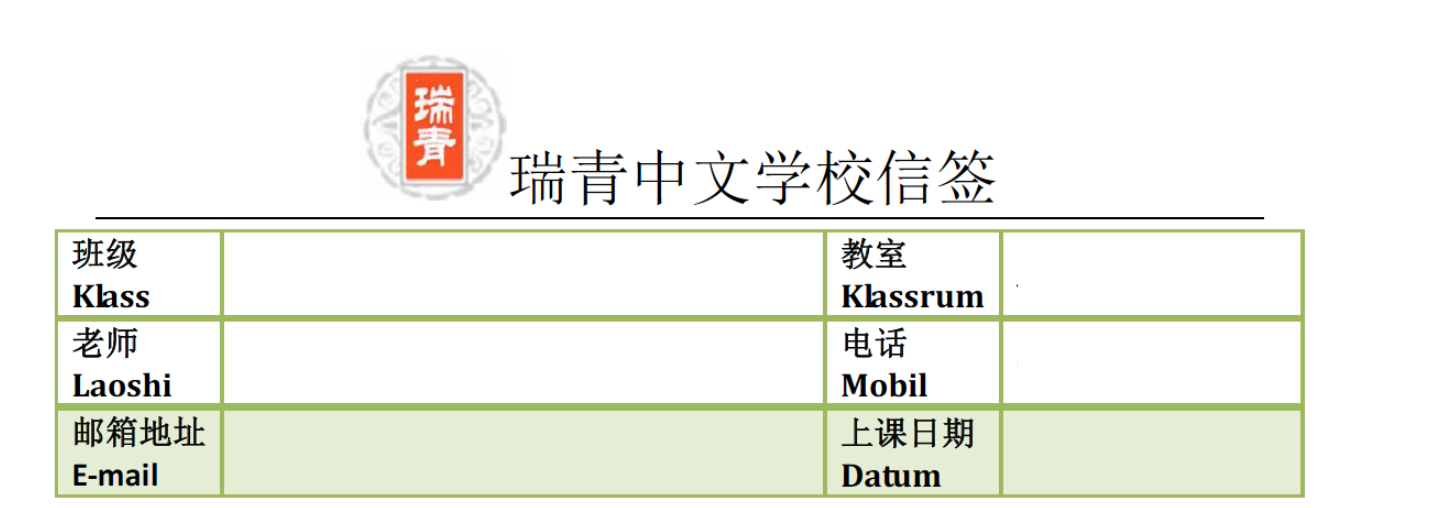 教学目标(mål)：1,复习生字2.复习完4句韵歌3. 学习数字谣.教学重点(tyngdpunkt)：学会说，学会认教学辅助：图片、游戏课时安排: 3第一课时ＫＬ10：00-10：301.复习第一课的生字：一二三四五六七八九十和，百2. 学习数字谣第二课时ＫＬ10:45-11:15复习习4句韵歌：早 起床，自己穿衣，洗澡刷牙，面对镜子。 加强数字谣。让孩子读并发贴纸奖品第三课时ＫＬ11:30-12:001.外出做游戏：1,唱数字谣    2,数树叶2. 家长进来，布置本周作业9月17日作业：熟认生字看图认读韵歌唱读数字谣   上课学生Närvarolistan学生姓名本周是否到课 närvarande på lektionen作业完成情况 läxa inlämnad纪宜家到龚若芸到吴恋彤到石也照到石有照到于大圣到王艾米到张哲昕到王贝霖假陈雨檬到张皓轩到陈梦妤到艾美薇到张厚翔到王若麒到王若麟到邱瑞瑞到周子柠到郭家瑞到詹子杰到